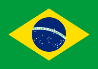 3.4.8.1. RESOLUÇÃO CME/BH Nº 002/2008 BELO HORIZONTE (BRASIL)Art. 1° - A partir de 2009, todas as unidades escolares da RME/BH deverão incluir nos registros dos diários de turma, nos boletins escolares e demais registros internos das instituições de ensino, entre parênteses, na frente do nome constante do registro civil, o nome social, pelo qual a travesti e o/a transexual se identifica.§ 1° - Nome social é o nome pelo qual travestis e transexuais femininos ou masculinos preferem ser chamados.§ 2° - O nome civil deve acompanhar o nome social em todos os registros e documentos escolares internos, excluindo o nome social de declarações, do histórico escolar, dos certificados e dos diplomas.Art. 2° - A educação é dever do Estado e da família e direito do aluno. Cabe à escola assegurar, portanto, a presença e a permanência do aluno nela, tendo em vista:I. respeito às diferenças individuais;II. desenvolvimento da aprendizagem, garantindo uma vida escolar de sucessos, aumentando a auto-estima;III. a formação de um cidadão consciente, crítico e confiante em sua capacidade;IV. desafio de despertar no aluno o espírito de inclusão, sujeito partícipe do processo de aprendizagem;V. ambiente escolar deve ser um local de convivência social harmônica e de formação plena para a vida cidadã, de todos os alunos, independentemente de cor, raça, credo, convicção filosófica ou política, identidade de gênero e orientação sexual.Art. 3° - Os professores devem estar atentos a todos os momentos de aprendizagem dos alunos, nos tempos em sala e fora dela, que são excelentes oportunidades de aprendizagem, visando a educar e a evitar toda e qualquer forma de discriminação e preconceito entre o corpo discente.Art. 4° - Toda pessoa tem assegurado por Lei o direito à dignidade, à liberdade de expressão, sem ser submetido a tratamento desumano ou degradante.Art. 5° - Poderão fazer uso do direito de inclusão do nome social nos registros escolares internos, por meio de requerimento próprio dirigido à Direção da Escola, os/as alunos/as com 18 (dezoito) anos completos.Parágrafo único – Em se tratando de alunos menores de 18 (dezoito) anos, isto só poderá ser solicitado com a aquiescência da família, sendo o requerimento assinado pelo pai ou responsável legal pelo/a aluno/a.
